MINISTRY OF EDUCATION AND SCIENCE OF UKRAINE TERNOPIL IVAN PULUJ NATIONAL TECHNICAL UNIVERSITYPROVISIONon the procedure for implementing the right to academic mobility for participants of the educational process and employeesat Ternopil Ivan Puluj National Technical UniversityTernopil 2022General provisionsThe provision regulates the activities of the Ternopil Ivan Puluj National Technical University (hereinafter referred to as the University) regarding the organization of academic mobility of participants in the educational process within Ukraine and abroad. It is developed with the aim of enhancing the quality of professional training and scientific research, as well as implementing the Strategy and Development Concept of TNTU named after Ivan Puluj until 2025.The provision is developed in accordance with the Laws of Ukraine "On Education," "On Higher Education," the basic principles of the Bologna Declaration, which was adopted in Bologna on June 19, 1999, the Procedure for implementing the right to academic mobility approved by the Cabinet of Ministers of Ukraine on August 12, 2015, No. 579, as amended by the Resolution of the Cabinet of Ministers of Ukraine No. 599 dated May 13, 2022, the University Statute, and other regulatory acts in the field of higher education.This provision establishes the goals, objectives, and procedures for organizing academic mobility, conditions for returning to the permanent place of study (work), implementation of mobility programs, recognition and credit transfer of its outcomes for students (researchers) and employees of the University.Academic mobility provides an opportunity for participants of the University's educational process to study, teach, intern, undertake educational or professional practice, and conduct research in a partner higher education institution (research institution) within Ukraine or abroad, as well as the same opportunities for participants of the educational process from foreign and domestic higher education institutions (research institutions) in the University.The right to academic mobility can be realized based on:International agreements on cooperation in the field of education and science, international programs and projects;Cooperation agreements between the University and domestic educational institution (research institution) or one of its structural units;Agreements between the University and foreign educational institutions (research institutions) or their main structural units,Individual initiative implemented by a participant of the university's educational process, supported by the University administration and faculty leadership, based on individual invitations and other mechanisms.The right to academic mobility can be exercised by Ukrainian participants of the educational process, as well as employees of the University, upon their own initiative, subject to a positive decision by the University Rector, based on a submission and individual invitation from a foreign educational institution (research institution). The status of a participant in academic mobility, according to this provision, is acquired by such individuals from the moment the decision of the University's leader is made. From this moment onwards, such individuals are granted all the rights and obligations of Ukrainian participants as defined by this provision, and the University and the inviting educational institution (research institution) are granted all the rights and obligations defined by this provision for partner institutions, except for the funding of expenses for the Ukrainian participant, which is provided in accordance with section 6 of this provision.Types, Forms, Objectives, and Tasks of Academic Mobility Academic mobility of education seekers (research degree holders) as well as pedagogical, scientific-pedagogical, scientific, and other staff members of the University, depending on the implementation specifics, is divided into the following categories:Internal mobility, which involves studying and completing an educational or scientific program of academic mobility by a Ukrainian participant in a different Ukrainian educational institution (research institution) other than their home institution.International mobility, which involves studying and completing an educational or scientific program of academic mobility by a Ukrainian participant in a foreign educational institution or by a foreign participant in a Ukrainian educational institution (research institution).On-site mobility, which requires physical relocation of the participant of academic mobility to the partner institution. Distance mobility, which involves interactive interaction of the participant of academic mobility through the use of appropriate information and communication technologies.Blended mobility, which combines both on-site and distance participation of the academic mobility participant. Academic mobility that includes an educational component with a result recognition procedure is divided into the following categories:Credit-based mobility, which involves the learning process of a Ukrainian participant in a foreign or Ukrainian partner institution (other than their home institution) or a foreign participant in a Ukrainian partner institution. The purpose is to achieve learning outcomes and/or relevant competencies with or without the acquisition of credits within the European Credit Transfer and Accumulation System (ECTS credits) that will be recognized by the participant's home institution (for Ukrainian participants) or the foreign partner institution (for foreign participants). Degree-based mobility, which involves the learning process of a Ukrainian participant in a foreign or Ukrainian partner institution or a foreign participant in a Ukrainian partner institution. The learning is based on mutually agreed educational (educational-professional) programs between the institutions. The aim is to obtain a certain level of education that entitles the individual to receive a document certifying a vocational or higher education degree according to the established legislation. 2.3. The forms of academic mobility include:For participants pursuing a bachelor's or master's degree:Learning within the framework of credit-based or degree-based academic mobility programs.Language internships (improvement of practical language proficiency in a specific professional activity or field of knowledge).Educational and research internships (activities aimed at gaining practical experience through research and the development of new professional competencies in psychological-pedagogical, scientific-research, organizational-management activities within a specific specialty/field of knowledge).Research internships.Internships (acquiring professional experience in the field of future, existing, or related specialization under the guidance of university staff, with the goal of developing professional competencies and skills in real, including production, conditions to make independent decisions in practical activities, mastering methods, forms of organization, and means of work in a specific professional activity or field of knowledge).Other forms (participation in seminars, conferences, presentations, and publications within a specific specialty/field of knowledge, etc.), which comply with legislation and meet the requirements established in section 3.8 of this Regulation.2) For participants pursuing a Doctor of Philosophy degree, Doctor of Science degree, or are pedagogical, scientific-pedagogical, scientific, or other employees of the University, the forms of academic mobility include:Learning within the framework of credit-based academic mobility programs for participants pursuing a Doctor of Philosophy degree.Execution of joint educational and/or research projects (activity within a temporary project group formed for a specific period to achieve the goals and tasks of a particular educational or research project funded by grants provided to partner institutions).Teaching.Internships.Scientific research.Research internships.Language internships.Professional development.Other forms (participation in seminars, conferences, presentations, and publications within a specific specialty/field of knowledge, etc.) that comply with legislation.The objectives of academic mobility are:Integration of the University into the educational and scientific research European and global space.Exchange of best practices and experience in the fields of education and science.Modernization of the education system.Digitalization of learning and management.Enhancement of the quality of education and the effectiveness of scientific research.Increased competitiveness of the educational and scientific community of the University.Development of professional skills and personal qualities of participants in academic mobility.Deepening cooperation with international partners in the fields of education and science.Support for social, economic, cultural interactions, and connections with other countries.The tasks of participants in academic mobility are:Enhancement of theoretical and practical training, professional skills.Acquisition of international experience in teaching, scientific, and scientific-technical activities and access to European and global research infrastructure.Implementation of joint scientific, scientific-technical, and/or educational projects.Improvement of foreign language proficiency.Promotion of the Ukrainian language and culture, deepening knowledge about the culture of other countries.3. Organizational support for academic mobility programs 3.1. Academic mobility of participants in the educational process is carried out based on the conclusion of intergovernmental agreements on cooperation in the field of education, agreements on cooperation between a foreign higher education institution (research institution) and the University, between two higher education institutions (research institutions) of Ukraine, or between a group of higher education institutions (research institutions) of different countries, according to individually agreed and approved programs for the implementation of academic mobility.3.2. In cases of force majeure circumstances, the conclusion and signing of relevant cooperation agreements with higher education institutions (research institutions), as well as the approval of individual programs for the implementation of academic mobility by the University administration, may be carried out using a qualified electronic signature, sending scanned copies of documents electronically or sending original documents by regular mail, or confirming obligations regarding the signing of the mentioned agreements after the end of force majeure circumstances.3.3. The conclusion of a cooperation agreement between partner institutions, as well as a partnership agreement and an academic mobility agreement in conditions of martial law, is carried out in electronic form using a qualified electronic signature if it is not possible to obtain documents by other means specified in point 3.2. In case it is not possible to use a qualified electronic signature or obtain documents by other means, an exchange of letters of intent for cooperation, the implementation of an academic mobility program, and confirmation of the fulfillment of obligations after the end or cancellation of martial law is conducted.3.4. The organizational support for academic mobility programs at the University includes the following activities: signing relevant agreements with partner institutions, informing educational departments and faculties about available programs, familiarizing them with information packages from partner institutions, providing methodological assistance in document preparation for the implementation of academic mobility, maintaining communication with partner institutions, and monitoring program implementation. It is provided by:for internal academic mobility, the Academic Affairs Department (AAD) is responsible;for international academic mobility – the International Cooperation Department (ICD).3.5. The duration of mobility for participants pursuing a PhD degree, a Doctor of Science degree, or who are teachers, researchers, or other University staff members, cannot exceed two consecutive years.For participants pursuing a junior bachelor's, bachelor's, or master's degree, the total duration of participation in the academic mobility program(s) cannot exceed 50% of the standard duration of the respective educational (educational-research) program.3.6. During the period of academic mobility, participants (teachers, researchers, and other staff members) retain their position at their primary place of work for up to two years, and for students (degree seekers), their place of study.  - The payment for work at the primary place of employment is maintained at the level of the average salary in accordance with the legislation for up to six months if financial support throughout the entire duration of the academic mobility program at the partner institution is not provided or if the provided support is lower than the minimum living wage in the host country on the date of signing the academic mobility agreement.– The average salary (financial support) is calculated based on the last two calendar months prior to the departure abroad, taking into account the legally prescribed payments.During the period of studying abroad:Students, except for assistant-interns, postgraduates, doctoral candidates who are pursuing education (academic degree) at the University based on the state (regional) order funded from the general funds of the state (corresponding local) budget, retain the right to receive academic and/or social scholarships in accordance with the Procedure for the Appointment and Payment of Scholarships, approved by the Resolution of the Cabinet of Ministers of Ukraine dated July 12, 2004, No. 882 "Issues of Scholarship Provision";For assistant-interns, postgraduates, doctoral candidates who participate in the academic mobility program and simultaneously maintain the status of education seekers (academic degree) in full-time education (with detachment from production) at the educational institution of their permanent place of study, the payment of academic scholarships is suspended for the duration of their participation in the academic mobility program at another educational institution (Resolution "On Amending Certain Resolutions of the Cabinet of Ministers of Ukraine regarding the Regulation of Academic Mobility Issues" dated May 13, 2022, No. 599). The payment of scholarships to education seekers (academic degree seekers) who pursue education (academic degree) at the University based on agreements concluded between educational institutions (research institutions) and individuals (legal entities) is made from the funds of such individuals if provided for by the terms of such agreements.3.7. Participants eligible for academic mobility programs include education seekers who have completed at least one year of study at the bachelor's level, education seekers at the master's level, individuals pursuing doctoral degrees (Ph.D. or Doctor of Science), as well as academic, scientific, and pedagogical staff. In exceptional cases, first-year bachelor's level education seekers may be allowed to participate in academic mobility programs in the event of force majeure circumstances.If a Ukrainian participant in educational academic mobility exercises their right to academic leave or a break in studies, corresponding changes are made to the partner agreement and the agreement on academic mobility at the initiative of the University.3.8. The number of ECTS credits and the control measures for each type and form of academic mobility are determined by the regulations on the organization of the educational process, approved in accordance with the established legislation.3.9. Information about the participation of education seekers in the academic mobility program, according to the respective forms of academic mobility, is entered into the Unified State Electronic Education Database.3.10. The organization of academic mobility for participants in the educational process at the university is directly ensured by:- the First Vice-Rector, who coordinates and oversees the activities related to organizing academic mobility for higher education seekers and academic, scientific, and pedagogical staff (hereinafter referred to as the university coordinator).- the Vice-Rector for Research, who coordinates and oversees the activities related to organizing academic mobility for postgraduates, doctoral students, academic, and scientific staff at the university level (hereinafter referred to as the university co-coordinator).     - the Vice-Rector for International Cooperation, who jointly coordinates and oversees the activities related to external academic mobility for higher education seekers and other participants in the educational process, excluding postgraduates, doctoral students, and university scientific staff (hereinafter referred to as the university co-coordinator).         - Faculty Deans, who organize and oversee the activities related to organizing academic mobility for students, academic and pedagogical staff, and other participants in the educational process within their faculties.Department Chairs, who organize and oversee the activities related to organizing academic mobility for students, postgraduates, doctoral students, and academic and pedagogical staff within their respective departments.the Head of the International Cooperation Department, who provides consultation on external academic mobility.the Head of the Academic Affairs Department, who ensures the documentary support for internal academic mobility related to the professional development of the faculty.the Head of the Postgraduate and Doctoral Studies and Certification of Research Personnel Department, who monitors the activities related to organizing academic mobility for postgraduates and doctoral students.3.11. For the organization of academic mobility at faculties, coordinators of academic mobility are appointed by the order of the rector.3.12. For the organization of academic mobility at departments, coordinators of academic mobility from the departments are appointed by the dean's directive.3.13. Consultations regarding the preparation of documents for the organization of external academic mobility programs are carried out by:- the department of international cooperation, with the involvement, if necessary, of the personnel department, educational department, research department, and accounting department.- the department of postgraduate studies, doctoral studies, and certification of scientific personnel, which provides organizational support for international academic mobility of third and fourth level education seekers, with the involvement, if necessary, of the personnel department, educational department, research department, and accounting department.3.14. Support for documentation regarding the organization of internal academic mobility is carried out by faculties and departments, with the involvement, if necessary, of the personnel department, educational department, research department, accounting department, and others .3.15. Responsibilities of persons responsible for the organization of academic mobility at the university are:3.15.1. Coordinator (co-coordinator) of academic mobility from the university, according to their competencies:maintains official communication with partner institutions, approves study programs;controls and ensures support at all levels for the use of ECTS principles and mechanisms;; ensures consistency in the preparation, publication, and dissemination of information packages; monitors the implementation of agreements with partner institutions.3.15.2. Faculty Coordinator of Academic Mobility:maintains official communication with partner institutions, coordinates study programs; provides guidance to participants of the educational process on document preparation related to the educational process before their departure and upon their return;organizes the participation of faculty representatives in competitions for study opportunities at foreign educational institutions and research establishments in priority areas of education and science;ensures information about academic mobility programs, mandatory requirements, study periods, selection procedures, and criteria for candidates is communicated to students through the official website of the faculty, notice boards, etc.;;based on academic performance rankings, participation in research work, and language proficiency level (for external mobility), presents information on candidate participants of academic mobility to the faculty (university) council;;prepares submissions for the dean regarding the placement of educational process participants in partner institutions for the implementation of academic mobility.3.15.3. Departmental Coordinator of Academic Mobility:develops the content of the academic mobility program (educational program, schedule of the study process, etc.);coordinates ECTS credit transfers for educational disciplines according to the field of study;coordinates training agreements and submits them for approval to the dean, head of the department of postgraduate studies, doctoral studies, and certification of scientific personnel, or the university coordinator (co-coordinator) following the established procedure;provides guidance to program participants on ECTS document preparation: application forms, training agreements, academic transcripts, internship agreements;prepares information, in agreement with the department head, for the faculty coordinator (for graduate students - head of the department of postgraduate studies, doctoral studies, and certification of scientific personnel) regarding the placement of educational process participants in partner institutions;provides support for documentation related to individual academic mobility of higher education seekers;monitors the departure, stay, and return of academic mobility participants and ensures reporting.Responsibilities of the International Cooperation Department:organize and coordinate relationships with foreign universities to facilitate international academic mobility programs; establish relevant agreements with partner institutions and other documents;continuously update the database regarding international academic mobility programs; maintain records of participants in international exchange programs;seek external sources of funding for events related to the participation of educational process participants in international academic exchange programs;conduct presentations, seminars, and other events on matters related to the university's potential participation in international exchange programs;; provide guidance to university students regarding document preparation and other measures related to the preparation of applicants for participation in exchange programs and the implementation of academic mobility programs.3.16. Coordinators (co-coordinators) from the university, faculty, and departmental level shall present reports at meetings of the university council, faculty council, and department council at least once a year.3.17. The basis for implementing the academic mobility program for higher education seekers at the University is the Training Agreement (Internship Agreement) for the academic mobility program of higher education seekers (Appendix 1 - template for the international academic mobility program agreement, Appendix 2 - template for the domestic academic mobility program agreement).The Training Agreement (Internship Agreement) for the academic mobility program of higher education seekers is prepared in two original copies. The responsibility for the supervision, record-keeping, and safekeeping of one copy of the Training Agreement (Internship Agreement) for the academic mobility program rests with the educational department/dean's office, and in the case of participation by graduate students/doctoral students, with the department of postgraduate studies, doctoral studies, and certification of scientific personnel. The other copy of the Training Agreement (Internship Agreement) for the academic mobility program remains with the participant in the university's educational process. The mandatory components of the document package also include documents confirming the participation of higher education seekers in the mobility program and the main conditions of participation (copies and certified translations of invitations, training agreements, etc.). Additional documents, coordinated with the partner institution, may be required for specific types of international academic mobility programs (e.g., Erasmus+). Additional document forms from the partner institution may also be applied. For the registration of inbound international academic mobility of foreign higher education seekers, the university's documents are used.3.18. In case of concluding a partnership agreement during a state of war, education recipients (research degree holders) are informed by the educational institution (research institution) of their permanent place of study about the possibility of transferring an incomplete volume of ECTS credits obtained within the internal academic mobility program and the need to study additional educational components at the educational institution (research institution) of their permanent place of study in order to complete the training program at the corresponding educational level.3.19. Situations that are not regulated by the partnership agreement may be determined in the academic mobility agreement between the participant and the partner institution of their permanent place of study, if they do not affect the interests of another partner institution, and with the agreement of the partner institution if their interests are affected.3.20. If financial or other support from external organizations is involved in the implementation of the academic mobility program or on the terms of co-financing, including international organizations (except for the partner institution), such organization is considered a third party when concluding the partnership agreement.3.21. Participants of academic mobility are sent to the partner institution according to the order of the rector. The draft order, after being agreed upon by the chief accountant, head of the international cooperation department, head of the educational department, and vice-rector for international cooperation, is submitted by the faculty dean, for postgraduates/doctoral students – the head of the postgraduate and doctoral department and certification of scientific personnel. The draft order regarding incoming external academic mobility is additionally coordinated with the director of the Center for International Education.3.22. Foreign education recipients (research degree holders) may be admitted to the University for study on the basis of grants or funds from individuals (legal entities), including international organizations, or on the basis of tuition-free education in the case of mutual exchange between partner institutions on a tuition-free basis, provided that the number of such foreign participants does not exceed the number of Ukrainian participants, as specified in the partnership agreement.Foreign participants have rights and obligations in terms of educational and/or scientific academic mobility similar to Ukrainian participants (excluding financial (scholarship and other social) support).A foreign participant who, within the framework of educational academic mobility in accordance with the Law of Ukraine "On Higher Education," acquires higher education based on agreed educational programs between partner institutions that result in the issuance of documents (two diplomas) on higher education, may be admitted to study at the University under conditions specified in the partnership agreement. Information about such participant is entered into the Unified State Electronic Database on Education.Additional conditions for involving foreign participants by the University may be determined in the partnership agreement and/or academic mobility agreement..The process of implementing international academic mobility for higher education students.A higher education student can be sent to a partner educational institution for a specified period of time, provided that there is an agreement between the partner institutions.4.2. The competition for the right to study under the academic mobility program is conducted through an open procedure, adhering to the principles of fairness, transparency, and equal opportunities for all participants.The main requirements for program participants are as follows:: average grade not lower than 4.0 (on the national scale).participation in research activities.proficiency in English or the language of the country where the study is planned, at a level specified by the program's conditions (but not lower than B1).level of motivation. 4.3. The selection procedure for participants in academic mobility programs consists of several stages:4.3.1. At the first stage, the higher education student submits the following documents to the coordinator from the graduating department (for postgraduates, the department where the research supervisor works): application (Appendix 3).academic performance certificate from the dean's office (department of postgraduate and doctoral studies and certification of scientific personnel) showing the average grade.document confirming the language proficiency level.copies of scientific publications (if available). 4.3.2. The second stage involves a department meeting following the agenda as follows: review of applications submitted by higher education students for participation in the competition.verification of document compliance with the rules and conditions of the competition.a speach of each participant in the competition.open voting to determine the candidates for participation in the program.preparation of an extract from the department meeting minutes, which is approved in writing by the deputy dean for international activities of the respective faculty that includes the department, or by the head of the department of postgraduate and doctoral studies and certification of scientific personnel (Appendix 4).4.3.3. Then, the dean (or the head of the department of postgraduate and doctoral studies and certification of scientific personnel for postgraduates) prepares a draft order for sending the student (or postgraduate student) for the implementation of academic mobility.4.4. The procedure for sending higher education students: 4.4.1. The higher education student completes the Student Application Form (Appendix 5) and submits it along with all supporting documents to the deputy dean for international cooperation or the head of the department of postgraduate and doctoral studies and certification of scientific personnel (for postgraduates). Based on the selection criteria, a list of candidates is formed in descending order, which allows identifying nominees for participation in academic mobility and forming a reserve list of participants. The final decision on the acceptance or non-acceptance of nominees for participation in the mobility program is made by the receiving partner institution.4.4.2.The department coordinator coordinates the content of the Learning Agreement (Appendix 6) with the coordinator from the faculty/deputy dean for international cooperation (for graduate students - head of the department of graduate studies, doctoral studies, and certification of academic personnel) and the partner institution before the student leaves for the place of study.  4.4.3. After the Learning Agreement is concluded, the dean (for graduate students - head of the department of graduate studies, doctoral studies, and certification of academic personnel) issues the student with a Transcript of Records (Appendix 7). 4.4.4. If necessary, changes to the Learning Agreement are made within the first two weeks of the student's stay at the partner institution and are certified by the signatures of the student, as well as the academic mobility coordinators of both educational institutions from the faculty (for graduate students - head of the department of graduate studies, doctoral studies, and certification of academic personnel).4.4.5. A copy of the amended Learning Agreement is provided to the three parties involved - the student and the coordinators of both partner institutions. 4.4.6. In the case of partial completion of the study program at the partner institution in a specific semester (academic year), the dean of the faculty (for graduate students - head of the department of graduate studies, doctoral studies, and certification of academic personnel) establishes the deadlines for resolving the academic differences after the return of the student.4.5.  Procedure for recognizing the results of academic mobility of students and resolving academic differences. 4.5.1. Recognition of learning outcomes is carried out based on the European Credit Transfer and Accumulation System. 4.5.2. The comparison of the volume of educational workload during higher education within the academic mobility program should be based on the comparison of the learning outcomes achieved by the student at the higher education institution and the learning outcomes planned by the educational program of the institution where the student is studying on a regular basis. 4.5.3. The decision regarding the recognition of study periods, course transfers (academic disciplines), credits, and resolution of academic differences is made by the dean of the faculty (for graduate students - head of the department of graduate studies, doctoral studies, and certification of academic personnel). 4.5.4. After returning from studying under the academic mobility program, the student must submit the Transcript of Records, certificate/diploma, and a report on the learning outcomes (Appendices 8, 9) to the faculty dean's office (for graduate students - head of the department of graduate studies, doctoral studies, and certification of academic personnel) within ten days. The dean (for graduate students - head of the department of graduate studies, doctoral studies, and certification of academic personnel) prepares a draft order for the continuation of the student's studies.4.5.5. If the participant of the program did not complete the study program during their stay at the partner institution, which grants the right to academic mobility, they may be offered an individual schedule for resolving academic obligations or repeating the course at the expense of individuals or legal entities upon their return to the university.The procedure for resolving academic differences is determined by the university's regulatory documents.The academic disciplines that were studied at the partner institution with the form of semester assessment as a pass (zalik) but have an exam according to the university's curriculum will be reassessed. The academic disciplines that were studied at the partner institution with the form of semester assessment as an exam but have a pass (zalik) according to the university's curriculum will be transferred.Academic disciplines that the student has studied in another educational institution can be transferred if no more than 5 years have passed since the completion of their study.The transferred academic disciplines are recorded in the student's academic record and student's book..If the student fails to start classes on time or fails to submit a report on the learning outcomes, they will be expelled from the university within a two-week period as someone who did not start their studies within the prescribed time without valid reasons..Higher education students who plan an individual learning trajectory submit the following documents to the department coordinator:       Application form (Appendix 3).Application form of the higher education student (Appendix 5).Training agreement (Appendix 6).Transcript of records (Appendix 7).Original official invitation from a foreign or Ukrainian higher education institution (with a certified translation).The basis for preparing a draft order for a business trip for individual academic mobility is the documents prepared in two languages - Ukrainian and English or the language of the country where the training is planned, and the documents are certified accordingly according to paragraph 4.5.12.5. Recognition and transfer of educational outcomes of a student at the university in a partner institution. 5.1. The university recognizes as equivalent and transfers the educational outcomes of students at the university in a partner institution.5.2. Recognition of learning outcomes is based on the European Credit Transfer and Accumulation System (ECTS). The comparison of the volume of study load during higher education within the academic mobility program should be based on the correlation of the learning outcomes achieved by the student at the partner institution and the learning outcomes planned by the university's educational program.5.3. Educational components and other types of educational activities are specified in the agreement.5.4. The coordinator of academic mobility, based on the document provided by the participant of the educational process, which includes a list and results of studying academic disciplines, completion of educational and production internships in terms of ECTS credits, and information about the assessment system of educational achievements, certified according to the established procedure at the partner institution, prepares proposals for the transfer of studied academic disciplines, completion of educational and production internships, and conducting research, and submits them for approval to the dean.The head of postgraduate studies, doctoral studies, and certification of scientific personnel, together with the guarantee of the educational and scientific program and the student pursuing a Doctor of Philosophy degree, agrees on the list of educational components, the terms of mastering them, the number of ECTS credits, and the forms of semester control. Together with the research supervisor, they adjust the individual work plan of the student based on the results of implementing the academic mobility program. They transfer the student's learning outcomes under the academic mobility program (educational and scientific program components, ECTS credits, or corresponding competencies and program learning outcomes) based on the decision of the Academic Council of TNTU and record the report on the results of participation in joint projects, scientific research, and internships.5.5. The procedure for eliminating academic differences is determined by the partner institutions in accordance with the applicable legislation and regulatory documents of both parties.5.6. The results of the final assessment of students during their study at the partner institution are presented according to the scale adopted at the partner institution and are translated into the scale adopted at the university.5.7. The final assessment of students enrolled in the academic mobility program is carried out according to the established procedure at the university.5.8. Recognition of the results of educational academic mobility of participants in the university's educational process is based on ECTS credits.6. Reporting on the results of studying under the academic mobility program and document processing. 6.1. After returning to the university, the participant of the educational process provides the faculty coordinator of academic mobility (for graduate and doctoral students - the head of postgraduate studies, doctoral studies, and certification of scientific personnel) with a report (Appendix 8, 9) certified by the partner institution in the prescribed manner. The report includes a copy of the document listing and documenting the outcomes of studying educational components, completion of educational and production internships, the number of ECTS credits, and information about the assessment system of educational achievements of the higher education students (certificate, diploma, Transcript of Records), as well as the results of internships or research activities.6.2. The dean (for graduate and doctoral students - the head of postgraduate studies, doctoral studies, and certification of scientific personnel) makes a decision in accordance with the established procedure regarding the participant's return to studies or employment after completing the academic mobility program.6.3. If a student of the university, during their stay at the partner institution, which grants the right to academic mobility, fails to complete the study program, they may be offered an individual plan for eliminating academic debts before the completion of the first semester assessment after their return, or they may be required to repeat the course of study. In this case, the funding for the student's education is provided by individuals or legal entities.6.4. The selection results of mobility participants from the university, information about their completion of the academic mobility program and its outcomes, are published on the official websites of the respective departments or faculties to which the students and academic staff are assigned, as well as on the department of postgraduate studies, doctoral studies, and certification of scientific personnel (for graduate and doctoral students).7. Financial support for academic mobility. 7.1. Participation of University representatives in academic mobility programs is carried out in accordance with the financial conditions of the programs or agreements with partner institutions, which include relevant provisions on expenses (travel, stipend, accommodation, tuition fees, etc.).7.2. Financing of academic mobility programs may be provided through:- Grants;- Funds allocated in the state (or relevant local) budget;-  Own funds of the Ukrainian partner institution;- Funds from the foreign partner institution;- Other sources not prohibited by legislation.The material support for Ukrainian participants in international academic mobility programs, in accordance with international agreements of Ukraine on a bilateral basis or at the expense of the hosting or sending party, apart from the requirements defined in this Procedure, is carried out in accordance with the provisions of the Regulation on the Conditions of Material Support for Persons Sent Abroad for Study and Internship, approved by the Resolution of the Cabinet of Ministers of Ukraine dated March 4, 1996, No. 287. In other cases, financing of expenses incurred by the Ukrainian participant, including travel expenses, accommodation, daily allowances, meals, medical care, insurance, etc., is covered by the participant's own funds and/or other individuals or entities, if the partner institution does not cover these expenses.7.3. The financial conditions for implementing academic mobility at the University during the participants' stay at partner institutions are determined individually for each participant, taking into account the funding conditions during their presence at the University. 8. Final Provisions8.1. This Regulation enters into force by the order of the Rector based on the decision of the University Academic Council.8.2. Amendments and additions to this Regulation are made by the order of the Rector or by the order of the Rector upon the decision of the University Academic Council. In the same manner, this Regulation is repealed. Approved by:Додаток 1 ДОГОВІРпро навчання (стажування) за програмою міжнародної академічної мобільності здобувача вищої освітим. Тернопіль                                                «____» __________________ 20__ р. Тернопільський національний технічний університет імені Івана Пулюя, в особі ректора _____________________, який діє на підставі Статуту (далі – Університет) з одного боку, та гр._________________________________________, (прізвище, ім’я, по батькові здобувача вищої освіти) який приймає участь у програмі міжнародної академічної мобільності (далі – Учасник), з іншого боку (далі разом – сторони), уклали цей договір про наступне:  1. Предмет договору1.1 В рамках участі у програмі академічної мобільності у __________________________________________________________________(назва іноземного закладу вищої освіти, наукової установи, яка приймає учасника міжнародної академічної мобільності, місто, країна)__________________________________________________________________, __________________________________________________ (далі – ЗВО-партнер) __________________________________________________________________ (здобувача вищої освіти ступеня)за освітньою програмою________________________________________________(бакалавра, магістра, доктора філософії) (код та назва освітньої програми)  _______________________________   ___________________ (денної, заочної) форми навчання  в період: з ____________ по ___________ Університет бере на себе зобов’язання по супроводженню програми міжнародної академічної мобільності шляхом координування, консультування Учасника та зарахування отриманих Учасником результатів навчання та / або визнання здобутих ним компетентностей. 2. Інформація про програму 2.1 Форма академічної мобільності – __________________________________________________________.        (зазначити – навчання, мовне стажування, наукове стажування) 2.2. Інформація про освітні компоненти (дисципліни, модульні цикли, теми, тощо) програми міжнародної академічної мобільності (при наявності таких) та визнання здобутих Учасником кредитів (здобутих результатів навчання) визначаються окремим додатком до даного договору. 2.3. Тема та зміст стажування______________________________________________________________________________	(зазначається тема та завдання, що ставляться перед здобувачем вищої освіти в рамках програми  мовного та/або наукового стажування)__________________________________________________________________________________________________________________________________________________________________________________________________________________________________________________________________________________________________________________________________________ 2.3.1. Керівник стажування у Університет________________________________________________________						 (прізвище, ім’я, по-батькові, посада) ____________________________________________________________________________________________________________________________________2.3.2. Керівник стажування у ЗВО-партнері _________________________________________________________________ (прізвище, ім’я, по-батькові, посада) ___________________________________________________________________________________________________________________________________. 2.4. Координатор програми академічної мобільності від Університет________________________________________________________(прізвище, ім’я, по-батькові, посада) __________________________________________________________________ 3. Права та обов’язки сторін3.1. Університет зобов’язаний:- забезпечити консультативну допомогу Учаснику зі сторони координатора програми академічної мобільності від інституту (факультету, відділу аспірантури, докторантури і атестації наукових кадрів) у визначенні переліку освітніх компонентів для вивчення в ЗВО-партнері; - на основі офіційного запрошення ЗВО-партнера надати допомогу Учаснику щодо оформлення документів для навчання або стажування за програмами академічної мобільності (договір про навчання (стажування) за програмою академічної мобільності); - перед початком реалізації програми академічної мобільності ознайомити Учасника з її фінансовими умовами; - при невиконанні програми навчання (стажування) у ЗВО-партнері запропонувати Учаснику після повернення до Університету індивідуальний графік ліквідації академічної заборгованості до закінчення першого семестрового контролю після повернення або повторний курс навчання за рахунок коштів фізичних чи юридичних осіб; - при змінах в навчальній програмі (програмі стажування) ЗВО-партнера переглянути очікувані результати академічної мобільності та внести відповідні корективи у процедуру визнання результатів академічної мобільності (п. 2.2), за умови, якщо вони не суперечать Положенню про організацію освітнього процесу в Університеті. 3.2. Учасник зобов’язаний: - ознайомитися з академічною програмою ЗВО-партнера до початку реалізації програми академічної мобільності; - виконати програму навчання (стажування) ЗВО-партнера, отримати заплановані результати навчання в повному обсязі; - попередити координатора програми академічної мобільності від Університету про зміни в навчальній програмі (програмі стажування) ЗВО-партнера; - дотримуватися правил та внутрішнього розпорядку ЗВО-партнера; - протягом тижня після закінчення терміну реалізації програми академічної мобільності надати до Університету документи, видані ЗВО-партнером, які засвідчують виконання умов програми академічної мобільності. 3.3. Університет має право призупинити дію даного договору за порушення умов договору, порушення Статуту Університету та в інших випадках, передбачених чинним законодавством України. 3.4. Учасник має право: - на академічну відпустку на період участі у програмі академічної мобільності; - у разі успішного виконання програми академічної мобільності – на визнання в Університеті отриманих в закладі-партнері результатів навчання (перезарахування кредитів) на основі довідки (диплому, сертифікату) про результати програми академічної мобільності, виданих ЗВО-партнером; - на збереження місця навчання протягом періоду реалізації програми академічної мобільності визначеного в пункті 1 даного договору. 4. Фінансові умови 4.1. Виплата в Університеті стипендії Учаснику на період міжнародної академічної мобільності здійснюється відповідно до Порядку призначення та виплати стипендій, затвердженого постановою Кабінету Міністрів України №882 від 12.07.2004р. 4.2. Фінансування витрат, які пов’язані з участю у програмі академічної мобільності здійснюється за рахунок: - коштів ЗВО-партнера або гранту ___________________________________ (у повному обсязі/частково)на умовах оплати__________________________________________________(зазначити необхідне: добові, проїзд, проживання тощо)– коштів Університету _____________________________________________ (вказати джерело фінансування)з оплатою витрат на _____________________ __________________________________________________________________ (зазначити необхідне: добові, проїзд, проживання тощо) 4.3. Інші фінансові умови:________________________________________ __________________________________________________________________ Відповідальність сторін5.1. За невиконання чи неналежного виконання сторонами своїх обов’язків, визначених даним договором, сторони несуть відповідальність визначену законодавством України. 6. Строк дії договору6.1. Договір набирає чинності з моменту його укладення і діє до повного виконання зобов’язань сторін.7. Порядок вирішення спорів7.1. Всі суперечності та розбіжності, які виникли під час виконання цього договру, вирішуються на підставі взаємної згоди шляхом переговорів. 7.2. У разі неможливості їх врегулювання шляхом узгодження, суперечності, які виникли в процесі виконання цього договору або пов’язані з ним, вирішуються в судовому порядку відповідно до законодавства України. 8. Форс-мажор (випадок або непереборна сила) 8.1. У разі виникнення форс-мажорних обставин, за яких сторона не може виконати повністю або частково свої обов’язки за цим договором через випадок або відповідну непереборну силу, строк виконання зобов’язань переноситься на час, протягом якого будуть діяти такі обставини, але не більше, ніж один місяць. До форс-мажорних обставин належать: пожежі, стихійні лиха, блокади, страйки, ухвалення законів чи прийняття інших нормативно-правових актів, що перешкоджають виконанню умов цього договору. 8.2. Сторона, для якої виникли форс-мажорні обставини, має протягом трьох днів від моменту виникнення таких обставин письмово повідомити про це іншу сторону, вказавши можливі терміни припинення дії таких обставин і виконання своїх зобов’язань за договором. 9. Інші умови9.1. Цей договір складений українською мовою у двох оригінальних примірниках, які мають однакову юридичну силу, по одному для кожної сторони. 9.2. У випадках, не передбачених у цьому договорі, сторони керуються чинним законодавством України. 9.3. У разі спільної згоди, сторони можуть змінювати окремі положення цього договору через підписання окремого додатку, який стає невід’ємною частиною цього договору.Реквізити сторінЗдобувач вищої освітиАдреса ________________________ _________________________________________________________________________ Контактний телефон:___________________________ ____________________________ (прізвище, ініціали) _____________________ (підпис) Підписуючи цей договір, підтверджую, що уважно ознайомився з умовами договору та програмою ЗВО-партнера Тернопільський національний технічний університеті мені Івана Пулюявул. Руська, 56 46001, Тернопіль, Україна тел. E-mail:  Ректор ____________________ ПОГОДЖЕНО Проректор з МС ____________________ Начальник відділу міжнародного співробітництва ____________________ Декан факультету (завідувач відділу аспірантури, докторантури і атестації наукових кадрів)____________________ Головний бухгалтер ____________________ Завідувач кафедри ____________________ Координатор програми в Університеті ____________________ Керівник стажування в Університеті____________________  Проректор з НПР за напрямом навчальної роботи  (проректор з наукової роботи)____________________ (Для студентів погоджує проректор з науково-педагогічної роботи, у випадку аспірантів та докторантів – проректор з наукової роботи)Додаток 2ДОГОВІРпро навчання (стажування) за програмою внутрішньої академічної мобільності здобувача вищої освітим. Тернопіль                                                «____» __________________ 20__ р. Тернопільський національний технічний університет імені Івана Пулюя, в особі ректора ___________________, який діє на підставі Статуту (далі – Університет) з одного боку,та гр.______________________________________________________, (прізвище, ім’я, по батькові здобувача вищої освіти) який приймає участь у програмі міжнародної академічної мобільності (далі – Учасник), з іншого боку (далі разом – сторони), уклали цей договір про наступне:  1. Предмет договору1.1 В рамках участі у програмі академічної мобільності у __________________________________________________________________(назва іноземного закладу вищої освіти, наукової установи, яка приймає учасника міжнародної академічної мобільності, місто, країна)__________________________________________________________________, __________________________________________________ (далі – ЗВО-партнер) __________________________________________________________________ (здобувача вищої освіти ступеня)за освітньою програмою________________________________________________________(бакалавра, магістра, доктора філософії) (код та назва освітньої програми)  _______________________________   ___________________ (денної, заочної) форми навчання  в період: з ____________ по ___________ Університет бере на себе зобов’язання по супроводженню програми міжнародної академічної мобільності шляхом координування, консультування Учасника та зарахування отриманих Учасником результатів навчання та / або визнання здобутих ним компетентностей. 2. Інформація про програму 2.1 Форма академічної мобільності – __________________________________________________________.        (зазначити – навчання, мовне стажування, наукове стажування) 2.2. Інформація про освітні компоненти (дисципліни, модульні цикли, теми, тощо) програми міжнародної академічної мобільності (при наявності таких) та визнання здобутих Учасником кредитів (здобутих результатів навчання) визначаються окремим додатком до даного договору. 2.3. Тема та зміст стажування________________________________________________________________________	(зазначається тема та завдання, що ставляться перед здобувачем вищої освіти в рамках програми  мовного та/або наукового стажування)__________________________________________________________________________________________________________________________________________________________________________________________________________________________________________________________________________________________________________________________________________ 2.3.1. Керівник стажування у Університет________________________________________________________						 (прізвище, ім’я, по-батькові, посада) ____________________________________________________________________________________________________________________________________2.3.2. Керівник стажування у ЗВО-партнері _________________________________________________________________ (прізвище, ім’я, по-батькові, посада) ___________________________________________________________________________________________________________________________________. 2.4. Координатор програми академічної мобільності від Університет________________________________________________________(прізвище, ім’я, по-батькові, посада) __________________________________________________________________ 3. Права та обов’язки сторін3.1. Університет зобов’язаний:- забезпечити консультативну допомогу Учаснику зі сторони координатора програми академічної мобільності від інституту (факультету, відділу аспірантури, докторантури і атестації наукових кадрів) у визначенні переліку освітніх компонентів для вивчення в ЗВО-партнері; - на основі офіційного запрошення ЗВО-партнера надати допомогу Учаснику щодо оформлення документів для навчання або стажування за програмами академічної мобільності (договір про навчання (стажування) за програмою академічної мобільності); - перед початком реалізації програми академічної мобільності ознайомити Учасника з її фінансовими умовами; - при невиконанні програми навчання (стажування) у ЗВО-партнері запропонувати Учаснику після повернення до Університету індивідуальний графік ліквідації академічної заборгованості до закінчення першого семестрового контролю після повернення або повторний курс навчання за рахунок коштів фізичних чи юридичних осіб;- при змінах в навчальній програмі (програмі стажування) ЗВО-партнера переглянути очікувані результати академічної мобільності та внести відповідні корективи у процедуру визнання результатів академічної мобільності (п. 2.2), за умови, якщо вони не суперечать Положенню про організацію освітнього процесу в Університеті. 3.2. Учасник зобов’язаний: - ознайомитися з академічною програмою ЗВО-партнера до початку реалізації програми академічної мобільності; - виконати програму навчання (стажування) ЗВО-партнера, отримати заплановані результати навчання в повному обсязі; - попередити координатора програми академічної мобільності від Університету про зміни в навчальній програмі (програмі стажування) ЗВО-партнера; - дотримуватися правил та внутрішнього розпорядку ЗВО-партнера; - протягом тижня після закінчення терміну реалізації програми академічної мобільності надати до Університету документи, видані ЗВО-партнером, які засвідчують виконання умов програми академічної мобільності. 3.3. Університет має право призупинити дію даного договору за порушення умов договору, порушення Статуту Університету та в інших випадках, передбачених чинним законодавством України. 3.4. Учасник має право: - на академічну відпустку на період участі у програмі академічної мобільності; - у разі успішного виконання програми академічної мобільності – на визнання в Університеті отриманих в закладі-партнері результатів навчання (перезарахування кредитів) на основі довідки (диплому, сертифікату) про результати програми академічної мобільності, виданих ЗВО-партнером; - на збереження місця навчання протягом періоду реалізації програми академічної мобільності визначеного в пункті 1 даного договору. 4. Фінансові умови4.1. Виплата в Університеті стипендії Учаснику на період міжнародної академічної мобільності здійснюється відповідно до Порядку призначення та виплати стипендій, затвердженого постановою Кабінету Міністрів України №882 від 12.07.2004р. 4.2. Фінансування витрат, які пов’язані з участю у програмі академічної мобільності здійснюється за рахунок: - коштів ЗВО-партнера або гранту ___________________________________ (у повному обсязі/частково)на умовах оплати__________________________________________________(зазначити необхідне: добові, проїзд, проживання тощо)– коштів Університету _____________________________________________ (вказати джерело фінансування)з оплатою витрат на _____________________ __________________________________________________________________ (зазначити необхідне: добові, проїзд, проживання тощо) 4.3. Інші фінансові умови:________________________________________ __________________________________________________________________ Відповідальність сторін5.1. За невиконання чи неналежного виконання сторонами своїх обов’язків, визначених даним договором, сторони несуть відповідальність визначену законодавством України. 6. Строк дії договору6.1. Договір набирає чинності з моменту його укладення і діє до повного виконання зобов’язань сторін.7. Порядок вирішення спорів7.1. Всі суперечності та розбіжності, які виникли під час виконання цього договору, вирішуються на підставі взаємної згоди шляхом переговорів. 7.2. У разі неможливості їх врегулювання шляхом узгодження, суперечності, які виникли в процесі виконання цього договору або пов’язані з ним, вирішуються в судовому порядку відповідно до законодавства України. 8. Форс-мажор (випадок або непереборна сила) 8.1. У разі виникнення форс-мажорних обставин, за яких сторона не може виконати повністю або частково свої обов’язки за цим договром через випадок або відповідну непереборну силу, строк виконання зобов’язань переноситься на час, протягом якого будуть діяти такі обставини, але не більше, ніж один місяць. До форс-мажорних обставин належать: пожежі, стихійні лиха, блокади, страйки, ухвалення законів чи прийняття інших нормативно-правових актів, що перешкоджають виконанню умов цього договору. 8.2. Сторона, для якої виникли форс-мажорні обставини, має протягом трьох днів від моменту виникнення таких обставин письмово повідомити про це іншу сторону, вказавши можливі терміни припинення дії таких обставин і виконання своїх зобов’язань за договором. 9. Інші умови9.1. Цей договір складена українською мовою у двох оригінальних примірниках, які мають однакову юридичну силу, по одному для кожної сторони. 9.2. У випадках, не передбачених у цьому договорі, сторони керуються чинним законодавством України. 9.3. У разі спільної згоди, сторони можуть змінювати окремі положення цього договору через підписання окремого додатку, який стає невід’ємною частиною цього договору.Реквізити сторінЗдобувач вищої освітиАдреса ________________________ _________________________________________________________________________ Контактний телефон:___________________________ ____________________________ (прізвище, ініціали) _____________________ (підпис) Підписуючи цей договір, підтверджую, що уважно ознайомився з умовами договору та програмою ЗВО-партнера Тернопільський національний технічний університеті мені Івана Пулюявул. Руська, 56 46001, Тернопіль, Україна тел. E-mail:  Ректор ____________________ ПОГОДЖЕНОПроректор з НПР / Проректор з НР ____________________ Декан факультету  ____________________ Начальник навчального відділу_____________Головний бухгалтер ____________________ Завідувач кафедри ____________________ Координатор програми в Університеті ____________________ Керівник стажування в Університеті ____________________Додаток 3                                                                     Ректору ТНТУ	проф. __________________________	студента (аспіранта) (ки) ____ курсу,               групи ___	спеціальності	_______________________________	факультету______________________	кафедри ________________________	П.І.Б.___________________________	моб. тел.______________________ЗАЯВАПрошу направити мене на навчання / стажування / мовне стажування / наукове стажування за програмою академічної мобільності в Україні/за кордон до _______ (назва ЗВО-партнера) /(назва ЗВО-партнера англійською мовою), місто, країна, з дд/мм/рр по дд/мм/рр р. Фінансування навчання відбувається за рахунок ________________До заяви додаю: витяг з протоколу засідання кафедри з висновком про рекомендацію на навчання; запрошення з завіреним перекладом на українській мові.Дата ________________        	Підпис ___________        НЕ ЗАПЕРЕЧУЮЗавідувач кафедри		(підпис)	Власне ім’я, ПРІЗВИЩЕ	дд/мм/ррНЕ ЗАПЕРЕЧУЮЗаступник декана з міжнародного співробітництва   (підпис)	Власне ім’я, ПРІЗВИЩЕдд/мм/ррДЛЯ АСПІРАНТІВНЕ ЗАПЕРЕЧУЮЗавідувач відділу аспірантури, докторантури і атестації наукових кадрів   (підпис)						Власне ім’я, ПРІЗВИЩЕдд/мм/ррДодаток 4Витягз протоколу №  ______ від __________________засідання кафедри _______________________________	(повна назва кафедри)Присутні: _____________________________Слухали: ______________________________Про направлення _____________________________________________________	(прізвище, ім’я, по батькові)на навчання  в _________________________________________________________________ _________________________________________________________________(заклад-партнер, країна)Ухвалили:  Направити____________________________________________________________________ (прізвище, ім’я, по батькові)на навчання в ____________________________________________________________________(заклад – партнер, країна)за рахунок  коштів ___________________________________________________	(загального / спеціального фонду/грантові кошти) з   "____" __________ 20____ року          по    "____" __________ 20____ року Результати голосування:За: _______                            Проти: _______             Утримались: _______Завідувач кафедри           ______________	______________________	   (підпис)	(Прізвище та ініціали)Секретар 	  ______________	______________________	   (підпис)	(Прізвище та ініціали)НЕ ЗАПЕРЕЧУЮЗаступник декана з міжнародного співробітництва   (підпис)	Власне ім’я, ПРІЗВИЩЕдд/мм/ррДЛЯ АСПІРАНТІВНЕ ЗАПЕРЕЧУЮЗавідувач відділу аспірантури, докторантури і атестації наукових кадрів   (підпис)						Власне ім’я, ПРІЗВИЩЕдд/мм/рр	Додаток 5ПРОГРАМА ERASMUS+КРЕДИТНА МОБІЛЬНІСТЬ (KA171)СТУДЕНТСЬКА/АСПІРАНТСЬКА МОБІЛЬНІСТЬ ДЛЯ НАВЧАННЯАнкета–ЗАЯВААКАДЕМІЧНИЙ РІК 20___/20____Реєстраційний №: __________     «____»______________20___Заповнюється заступником декана з міжнародного співробництва ТНТУ або завідувачем відділу аспірантури, докторантури і атестації наукових кадрів (дял аспірантів)До анкети-заяви додано наступні документи: довідка про середній навчальний бал; сертифікат, що підтверджує рівень іноземної мови;для студентів план навчання (LearningAgreement) із зазначенням дисциплін/курсів, обсягу навчальної роботи/кількості кредитів ECTS погоджений координатором академічної мобільності на факультеті/інституті; для аспірантів план навчання (LearningAgreement) із зазначенням дисциплін/курсів, обсягу навчальної роботи/кількості кредитів ECTS координатором академічної мобільності на факультеті/інституті; або план дослідження узгоджений з науковим керівником та координатором академічної мобільності факультету/інституту, підписаний завідувачем відділу аспірантури та докторантури, та погоджений із приймаючим закладом (за можливістю). документи, що засвідчують досягнення студента у студентській та/або науково-дослідній роботі(для аспіранта обов’язково!).Додаток 6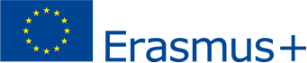 Learning Agreement Student Mobility for StudiesInternational MobilityGeneral information Mobility type and duration Study Programme at the Receiving Institution Mobility type: Semester(s)Recognition at the Sending InstitutionMobility type: Semester(s)If applicable, description of the virtual component at Receiving Institution and recognition at the Sending Institution Mobility type: Semester(s)Study Programme at Receiving Institution and recognition at the Sending Institution Mobility type: Blended mobility with short-term physical mobilityStudy Programme at Receiving Institution and recognition at the Sending Institution Mobility type: Short-term doctoral mobilityCommitment of the three parties Any Mobility typeChanges to the learning agreement  Mobility type: Semester(s)In case of changes to the learning agreement for mobility types: Blended mobility with short-term physical mobility or Short-term doctoral mobility, please create a new learning agreement Glossary Додаток 7ECTS – European Credit Transfer SystemTRANSCRIPT OF RECORDSACADEMIC YEAR: 20…/20…FIELD OF STUDY: …………………………………………………………………Додаток 8ТЕРНОПІЛЬСЬКИЙ НАЦІОНАЛЬНИЙ ТЕХНІЧНИЙ УНІВЕРСИТЕТІМЕНІ ІВАНА ПУЛЮЯЗВІТУЧАСНИКА АКАДЕМІЧНОЇ МОБІЛЬНОСТІ___________________________________________________(ПІБ)Студента факультету __________________групи___________________про проходження навчання/стажування з_____________________ по_____________________вказати термін________________________________________________назва приймаючої установи_______________________________________________________ТЕКСТ ЗВІТУВступ Мета та зміст програми академічної мобільності. Коротка характеристика місця навчання/стажування, функції організації (підрозділу), в яких проходило навчання/стажування. Рекомендації з написання основної частини Перелік лекцій, семінарів та інше, які були прослухані (назва, ПІБ викладачів, кількість годин та інше). Перелік додаткових занять/заходів, які відвідували під час навчання/стажування (назва, ПІБ викладачів, кількість годин та інше). Навчальні досягнення. Перелік предметів, іспитів та заліків, які були здані. За наявності документального підтвердження додати копію документу до звіту. У випадку невиконання навчального плану, вказати причини. Проведена робота з пошуку інформаційного матеріалу: робота у бібліотеці (список використаних джерел); консультації з викладачами (ПІБ, посада, з якого питання, кількість годин); Заходи культурної/краєзнавчої програми стажування, яку організовував приймаючий заклад. Заключна частина Висновки. Вказати, у який спосіб отримані знання будуть застосовуватися у подальшій навчальній (науковій) діяльності. Координатор з академічної мобільності 					ПідписСтудент										Підпис«______»_____________20____р.Додаток 9ТЕРНОПІЛЬСЬКИЙ НАЦІОНАЛЬНИЙ  ТЕХНІЧНИЙ УНІВЕРСИТЕТ ІМЕНІ Івана Пулюя / TERNOPIL IVAN PULUJ NATIONAL TECHNICAL UNIVERSITYЗВІТ / REPORTпро проходження стажування/викладання за кордоном__________________________________________вказати термін________________________________________________назва установи_______________________________________________________ПІБ, інститут/факультетТЕКСТ ЗВІТУВступ Мета Стажування/Викладання. Коротка характеристика місця Стажування/Викладання, функції організації (підрозділу), в яких проходило Стажування/Викладання.Рекомендації з написання основної частини Для Стажування: програма стажування, яку організовував приймаючий заклад.Для Викладання: описати факультет, на якому велася викладацька діяльність, які лекції були проведені, тема лекцій, загальна програма, кількість годин викладання.Заключна частина Короткі висновки. Посилання на інформацію про мобільність на сайті Університету.Вказати, у який спосіб отримані знання будуть застосовуватися у подальшій навчальній (науковій) діяльності. Учасник мобільностіПосада										ПідписConsidered and approvedat the meeting of the Academic Council,Minutes No. 11dated November 22, 2022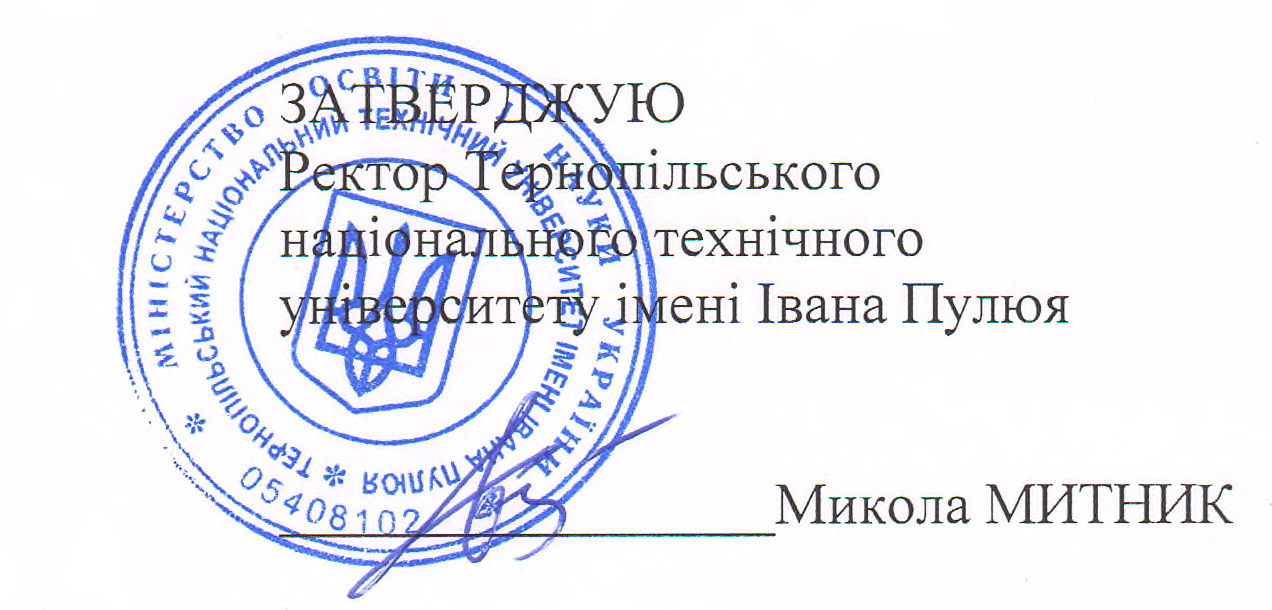 25 листопада 2022 р.First Vice-RectorOleh LYASHUKVice-Rector for International CooperationTetyana VITENKOHead of the Academic Affairs DepartmentIhor TKACHENKOChief Accountant Organizational and Legal DepartmentHalyna MARTSENKO	Natalya YAMPOLSKAВІДОМОСТІ ПРО КАНДИДАТАВІДОМОСТІ ПРО КАНДИДАТА1ПІБ (українською та англійськоюмовою)1Серія та номер закордонного паспорта (із терміном закінчення)1Адреса електронної пошти, контактний номер телефонуe-mail:tel:e-mail:tel:e-mail:tel:e-mail:tel:2Факультет2Курс та група2Напрям підготовки (спеціальність та спеціалізація)2Рівень вищої освіти3Приймаючий заклад (пріоритетність):3перший ЗВО-партнер3другий ЗВО-партнерДОДАТКОВА ІНФОРМАЦІЯДОДАТКОВА ІНФОРМАЦІЯ4Середній бал навчанняПІБ та підпис Заступник декана з міжнародного співробітництваПІБ та підпис Заступник декана з міжнародного співробітництваПІБ та підпис Заступник декана з міжнародного співробітництва5Чи брали Ви вже участь у проєктах кредитної мобільності програми «Еразмус+»?Так Ні     ______________________________________________________________________________(вказати кількість разів, які проєкти)______________________________________________________________________________(вказати кількість разів, які проєкти)______________________________________________________________________________(вказати кількість разів, які проєкти)6Належність до пільгової категорії (інваліди тощо)*?Якщо «так», зазначити до якої ТАК _____________________________ ТАК _____________________________ ТАК _____________________________Ні7ЗНАННЯ ІНОЗЕМНОЇ МОВИ*ЗНАННЯ ІНОЗЕМНОЇ МОВИ*ЗНАННЯ ІНОЗЕМНОЇ МОВИ*ЗНАННЯ ІНОЗЕМНОЇ МОВИ*ЗНАННЯ ІНОЗЕМНОЇ МОВИ*7Рівень:Тип сертифікату:Тип сертифікату:Тип сертифікату:Тип сертифікату:1. Своїм підписом я даю згоду на обробку зазначених вище персональних даних та передачу їх третім особам (ЗВО-партнерам) з метою участі у програмі мобільності.2. Зверніть, будь ласка, увагу на те, що остаточне рішення стосовно вибору кандидатів залишається за університетом-партнером.3. Перелік предметів остаточно узгоджується після початку мобільності в університеті-партнері. Також засвідчую, що все вищевикладене є достовірним:ПІБ _______1. Своїм підписом я даю згоду на обробку зазначених вище персональних даних та передачу їх третім особам (ЗВО-партнерам) з метою участі у програмі мобільності.2. Зверніть, будь ласка, увагу на те, що остаточне рішення стосовно вибору кандидатів залишається за університетом-партнером.3. Перелік предметів остаточно узгоджується після початку мобільності в університеті-партнері. Також засвідчую, що все вищевикладене є достовірним:ПІБ _______1. Своїм підписом я даю згоду на обробку зазначених вище персональних даних та передачу їх третім особам (ЗВО-партнерам) з метою участі у програмі мобільності.2. Зверніть, будь ласка, увагу на те, що остаточне рішення стосовно вибору кандидатів залишається за університетом-партнером.3. Перелік предметів остаточно узгоджується після початку мобільності в університеті-партнері. Також засвідчую, що все вищевикладене є достовірним:ПІБ _______1. Своїм підписом я даю згоду на обробку зазначених вище персональних даних та передачу їх третім особам (ЗВО-партнерам) з метою участі у програмі мобільності.2. Зверніть, будь ласка, увагу на те, що остаточне рішення стосовно вибору кандидатів залишається за університетом-партнером.3. Перелік предметів остаточно узгоджується після початку мобільності в університеті-партнері. Також засвідчую, що все вищевикладене є достовірним:ПІБ _______Дата:Дата:Отримані бали за конкурсомОтримані бали за конкурсомПоказникПоказникБалБалСередній бал успішності (по 100-бальній шкалі)Рівень володіння іноземною мовою (до 30 балів, з кроком 5)Досягнення у науково-дослідній роботі:Досягнення у науково-дослідній роботі:Досягнення у науково-дослідній роботі:Досягнення у науково-дослідній роботі:Досягнення у науково-дослідній роботі:Статті та патенти за фахом:Статті та патенти за фахом:Статті та патенти за фахом:Статті та патенти за фахом:Статті та патенти за фахом:Стаття у виданні, що входить до міжнародних наукометричних баз: Scopus&WebofScience; (10 балів)Стаття у виданні України (4 балів)Інші статті (4 бали)Патент на винахід (4 бали)Патент на корисну модель (4 бали)Об'єкти права інтелектуальної власності (4 бали)Конференції за фаховою тематикою:Конференції за фаховою тематикою:Конференції за фаховою тематикою:Конференції за фаховою тематикою:Конференції за фаховою тематикою:участь у міжнародній конференції (за кордоном) (5 балів)участь у Всеукраїнській або у міжнародній конференціях (в Україні) (2 бали)участь у факультетських/інститутських/університетськихконференціях та участь в інших конференціях (2 бали)доповідь/стенд на конференції без публікації тез доповіді 	(1 бал)відзнака за найкращу доповідь на Всеукраїнській або міжнародній конференції (5 балів)Олімпіади та конкурси інноваційних проєктів, наукових робіт за фахом:Олімпіади та конкурси інноваційних проєктів, наукових робіт за фахом:Олімпіади та конкурси інноваційних проєктів, наукових робіт за фахом:Олімпіади та конкурси інноваційних проєктів, наукових робіт за фахом:Олімпіади та конкурси інноваційних проєктів, наукових робіт за фахом:призове місце на міжнародній олімпіаді/конкурсі/проекті (10 балів)призове місце у другому турі Всеукраїнської олімпіади/конкурсі/ проекті (6 балів)призове місце у Всеукраїнському конкурсі студентських наукових робіт (6 балів)призове місце у інших олімпіадах/конкурсах 	(3 бали)4.Кількість кредитів ECTS на перезарахуванняЗагальна кількість балів (максимум 200 балів)Загальна кількість балів (максимум 200 балів)Загальна кількість балів (максимум 200 балів)StudentLast name(s)First name(s)Date of birthDate of birthNationalityNationalityGenderStudentStudentESIESIStudy cycleStudy cycleField of education(ISCED)Field of education(ISCED)Field of education
(clarification)StudentSending InstitutionNameFaculty/DepartmentFaculty/DepartmentErasmus codeCountryAdministrative contact person name; email; phoneAdministrative contact person name; email; phoneSending InstitutionReceiving InstitutionNameFaculty/DepartmentFaculty/DepartmentCityCountryAdministrative contact person name; email; phoneAdministrative contact person name; email; phoneReceiving InstitutionThe level of language competence in ________ [indicate here the main language of instruction] that the student already has or agrees to acquire by the start of the study period is: 
A1 ☐     A2 ☐     B1 ☐     B2 ☐     C1 ☐     C2 ☐     Native speaker ☐The level of language competence in ________ [indicate here the main language of instruction] that the student already has or agrees to acquire by the start of the study period is: 
A1 ☐     A2 ☐     B1 ☐     B2 ☐     C1 ☐     C2 ☐     Native speaker ☐The level of language competence in ________ [indicate here the main language of instruction] that the student already has or agrees to acquire by the start of the study period is: 
A1 ☐     A2 ☐     B1 ☐     B2 ☐     C1 ☐     C2 ☐     Native speaker ☐The level of language competence in ________ [indicate here the main language of instruction] that the student already has or agrees to acquire by the start of the study period is: 
A1 ☐     A2 ☐     B1 ☐     B2 ☐     C1 ☐     C2 ☐     Native speaker ☐The level of language competence in ________ [indicate here the main language of instruction] that the student already has or agrees to acquire by the start of the study period is: 
A1 ☐     A2 ☐     B1 ☐     B2 ☐     C1 ☐     C2 ☐     Native speaker ☐The level of language competence in ________ [indicate here the main language of instruction] that the student already has or agrees to acquire by the start of the study period is: 
A1 ☐     A2 ☐     B1 ☐     B2 ☐     C1 ☐     C2 ☐     Native speaker ☐The level of language competence in ________ [indicate here the main language of instruction] that the student already has or agrees to acquire by the start of the study period is: 
A1 ☐     A2 ☐     B1 ☐     B2 ☐     C1 ☐     C2 ☐     Native speaker ☐The level of language competence in ________ [indicate here the main language of instruction] that the student already has or agrees to acquire by the start of the study period is: 
A1 ☐     A2 ☐     B1 ☐     B2 ☐     C1 ☐     C2 ☐     Native speaker ☐Mobility type (select one) Estimated duration (to be confirmed by the Receiving Institution)  Semester(s)☐   /  Virtual component (only if applicable)☐Blended mobility with short-term physical mobility☐Short-term doctoral mobility ☐  /  Virtual component  (only if applicable)☐Planned period of the physical mobility:from [day (optional)/month/year] …………….to [day (optional)/month/year] ……………Table AComponentcode
(if any)Component title at the Receiving Institution
(as indicated in the course catalogue)Semester 
[e.g. autumn/spring; term]Number of ECTS credits (or equivalent) to be awarded by the Receiving Institution upon successful completionTotal: …Web link to the course catalogue at the Receiving Institution describing the learning outcomes: [web link to the relevant information]Web link to the course catalogue at the Receiving Institution describing the learning outcomes: [web link to the relevant information]Web link to the course catalogue at the Receiving Institution describing the learning outcomes: [web link to the relevant information]Web link to the course catalogue at the Receiving Institution describing the learning outcomes: [web link to the relevant information]Web link to the course catalogue at the Receiving Institution describing the learning outcomes: [web link to the relevant information]Table BComponent code (if any)Component title at the Sending Institution
(as indicated in the course catalogue)Semester 
[e.g. autumn/spring; term]Number of ECTS credits (or equivalent) to be recognised by the Sending InstitutionAutomatic recognition Yes☐     No☐Yes☐     No☐Yes☐     No☐Yes☐     No☐Yes☐     No☐Yes☐     No☐Yes☐     No☐Total: …Provisions applying if the student does not complete successfully some educational components: [web link to the relevant information]Provisions applying if the student does not complete successfully some educational components: [web link to the relevant information]Provisions applying if the student does not complete successfully some educational components: [web link to the relevant information]Provisions applying if the student does not complete successfully some educational components: [web link to the relevant information]Provisions applying if the student does not complete successfully some educational components: [web link to the relevant information]Provisions applying if the student does not complete successfully some educational components: [web link to the relevant information]Table CComponent code (if any)Component title or description of the studyprogramme  at the Receiving InstitutionShort description of the virtual component (obligatory field):Number of ECTS credits to be awardedAutomatic recognitionTable CYes☐     No☐Table CYes☐     No☐Table CYes☐     No☐Table CTotal: …Component code (if any)Component title or description of the mobility programme  Short description of the virtual component (obligatory field):Number of ECTS credits to be awardedAutomatic recognitionYes☐     No☐Yes☐     No☐Yes☐     No☐Total: …Component code (if any)Component title or description of the mobility programme Short description of the virtual component (optional field):Number of ECTS credits to be awardedAutomatic recognitionYes☐     No☐Yes☐     No☐Yes☐     No☐Total: …By signingthis document, the student, the Sending Institution and the Receiving Institution confirm that they approve the Learning Agreement and that they will comply with all the arrangements agreed by all parties. Sending and Receiving Institutions undertake to apply all the principles of the Erasmus Charter for Higher Education relating to mobility for studies. The Beneficiary Institution and the student should also commit to what is set out in the Erasmus+ grant agreement. The Receiving Institution confirms that the educational components listed are in line with its course catalogue or as agreed otherwise and should be available to the student. The Sending Institution commits to recognise all the credits or equivalent units gained at the Receiving Institution for the successfully completed educational components and to count them towards the student's degree. The student and the Receiving Institution will communicate to the Sending Institution any problems or changes regarding the study programme, responsible persons and/or study period.By signingthis document, the student, the Sending Institution and the Receiving Institution confirm that they approve the Learning Agreement and that they will comply with all the arrangements agreed by all parties. Sending and Receiving Institutions undertake to apply all the principles of the Erasmus Charter for Higher Education relating to mobility for studies. The Beneficiary Institution and the student should also commit to what is set out in the Erasmus+ grant agreement. The Receiving Institution confirms that the educational components listed are in line with its course catalogue or as agreed otherwise and should be available to the student. The Sending Institution commits to recognise all the credits or equivalent units gained at the Receiving Institution for the successfully completed educational components and to count them towards the student's degree. The student and the Receiving Institution will communicate to the Sending Institution any problems or changes regarding the study programme, responsible persons and/or study period.By signingthis document, the student, the Sending Institution and the Receiving Institution confirm that they approve the Learning Agreement and that they will comply with all the arrangements agreed by all parties. Sending and Receiving Institutions undertake to apply all the principles of the Erasmus Charter for Higher Education relating to mobility for studies. The Beneficiary Institution and the student should also commit to what is set out in the Erasmus+ grant agreement. The Receiving Institution confirms that the educational components listed are in line with its course catalogue or as agreed otherwise and should be available to the student. The Sending Institution commits to recognise all the credits or equivalent units gained at the Receiving Institution for the successfully completed educational components and to count them towards the student's degree. The student and the Receiving Institution will communicate to the Sending Institution any problems or changes regarding the study programme, responsible persons and/or study period.By signingthis document, the student, the Sending Institution and the Receiving Institution confirm that they approve the Learning Agreement and that they will comply with all the arrangements agreed by all parties. Sending and Receiving Institutions undertake to apply all the principles of the Erasmus Charter for Higher Education relating to mobility for studies. The Beneficiary Institution and the student should also commit to what is set out in the Erasmus+ grant agreement. The Receiving Institution confirms that the educational components listed are in line with its course catalogue or as agreed otherwise and should be available to the student. The Sending Institution commits to recognise all the credits or equivalent units gained at the Receiving Institution for the successfully completed educational components and to count them towards the student's degree. The student and the Receiving Institution will communicate to the Sending Institution any problems or changes regarding the study programme, responsible persons and/or study period.By signingthis document, the student, the Sending Institution and the Receiving Institution confirm that they approve the Learning Agreement and that they will comply with all the arrangements agreed by all parties. Sending and Receiving Institutions undertake to apply all the principles of the Erasmus Charter for Higher Education relating to mobility for studies. The Beneficiary Institution and the student should also commit to what is set out in the Erasmus+ grant agreement. The Receiving Institution confirms that the educational components listed are in line with its course catalogue or as agreed otherwise and should be available to the student. The Sending Institution commits to recognise all the credits or equivalent units gained at the Receiving Institution for the successfully completed educational components and to count them towards the student's degree. The student and the Receiving Institution will communicate to the Sending Institution any problems or changes regarding the study programme, responsible persons and/or study period.By signingthis document, the student, the Sending Institution and the Receiving Institution confirm that they approve the Learning Agreement and that they will comply with all the arrangements agreed by all parties. Sending and Receiving Institutions undertake to apply all the principles of the Erasmus Charter for Higher Education relating to mobility for studies. The Beneficiary Institution and the student should also commit to what is set out in the Erasmus+ grant agreement. The Receiving Institution confirms that the educational components listed are in line with its course catalogue or as agreed otherwise and should be available to the student. The Sending Institution commits to recognise all the credits or equivalent units gained at the Receiving Institution for the successfully completed educational components and to count them towards the student's degree. The student and the Receiving Institution will communicate to the Sending Institution any problems or changes regarding the study programme, responsible persons and/or study period.CommitmentNameEmailPositionDateSignatureStudentStudentResponsible person at theSending InstitutionResponsible person at theReceiving InstitutionExceptional changes to Table A(to be approved by the student, the responsible person in the Sending Institution and the responsible person in the Receiving Institution)Exceptional changes to Table A(to be approved by the student, the responsible person in the Sending Institution and the responsible person in the Receiving Institution)Exceptional changes to Table A(to be approved by the student, the responsible person in the Sending Institution and the responsible person in the Receiving Institution)Exceptional changes to Table A(to be approved by the student, the responsible person in the Sending Institution and the responsible person in the Receiving Institution)Exceptional changes to Table A(to be approved by the student, the responsible person in the Sending Institution and the responsible person in the Receiving Institution)Exceptional changes to Table A(to be approved by the student, the responsible person in the Sending Institution and the responsible person in the Receiving Institution)Table A2Component code 
(if any)Component title at theReceiving Institution
(as indicated in the course catalogue) Deleted component
[tick if applicable]Added component
[tick if applicable]Reason for changeNumber of ECTS  credits (or equivalent)☐☐Choose an item.☐☐Choose an item.Exceptional changes to Table B (if applicable)(to be approved by the student and the responsible person in the Sending Institution)Exceptional changes to Table B (if applicable)(to be approved by the student and the responsible person in the Sending Institution)Exceptional changes to Table B (if applicable)(to be approved by the student and the responsible person in the Sending Institution)Exceptional changes to Table B (if applicable)(to be approved by the student and the responsible person in the Sending Institution)Exceptional changes to Table B (if applicable)(to be approved by the student and the responsible person in the Sending Institution)Exceptional changes to Table B (if applicable)(to be approved by the student and the responsible person in the Sending Institution)Exceptional changes to Table B (if applicable)(to be approved by the student and the responsible person in the Sending Institution)Exceptional changes to Table B (if applicable)(to be approved by the student and the responsible person in the Sending Institution)Exceptional changes to Table B (if applicable)(to be approved by the student and the responsible person in the Sending Institution)Table B2Component code 
(if any)Component title at theSending Institution
(as indicated in the course catalogue) Deleted component
[tick if applicable]Added component
[tick if applicable]Reason for changeNumber of ECTS credits (or equivalent)Automatic recognition☐☐Choose an item.Yes☐     No☐☐☐Choose an item.Yes☐     No☐Exceptional changes to Table C (if applicable)(to be approved by the student and the responsible person in the Sending Institution)Exceptional changes to Table C (if applicable)(to be approved by the student and the responsible person in the Sending Institution)Exceptional changes to Table C (if applicable)(to be approved by the student and the responsible person in the Sending Institution)Exceptional changes to Table C (if applicable)(to be approved by the student and the responsible person in the Sending Institution)Exceptional changes to Table C (if applicable)(to be approved by the student and the responsible person in the Sending Institution)Exceptional changes to Table C (if applicable)(to be approved by the student and the responsible person in the Sending Institution)Exceptional changes to Table C (if applicable)(to be approved by the student and the responsible person in the Sending Institution)Table C2Componentcode (if any)Component title or description of the studyprogramme  at the Receiving InstitutionShort description ofthe virtual component(obligatory field):Reason for changeNumber of ECTS credits to be awardedAutomatic recognitionTable C2Yes☐     No☐Table C2Yes☐     No☐Term Definition/Explanation NationalityCountry to which the person belongs administratively and that issues the ID card and/or passport.The European Student Identifier (ESI)A unique European Identifier number used to identify and authenticate students using the Erasmus+ Mobile App and/or the desktop version of the app to fill in and sign their online learning agreement. If the sending institution does not issue an ESI for its students an alternative mechanism for identifying and authenticating students can be accepted.  For more information, visit the Erasmus Without Paper Competence Centre.Study cycleShort cycle (EQF level 5) / Bachelor or equivalent first cycle (EQF level 6) / Master or equivalent second cycle (EQF level 7) / Doctorate or equivalent third cycle (EQF level 8).Field of educationTheISCED-F 2013 search tool available at http://ec.europa.eu/education/international-standard-classification-of-education-isced_en should be used to find the ISCED 2013 detailed field of education and training that is closest to the subject of the degree to be awarded to the student by the Sending Institution.Erasmus codeA unique identifier that every higher education institution that has been awarded with the Erasmus Charter for Higher Education (ECHE) receives. It is only applicable to higher education institutions located in Programme Countries.Administrative Contact personA person who provides a link for administrative information and who, depending on the structure of the higher education institution, may be the departmental coordinator or works at the international relations office or equivalent body within the institution.Mobility type:  Semester(s)A study period abroad lasting at least one academic term/trimester or 2 months to 12 monthsBlended mobility Any mobility can be carried out as a “blended mobility” by combining the study period abroad with on virtual component at the receiving institution before, during or after the physical mobility to further enhance the learning outcomes. Short description of a virtual component An indication of whether the virtual component is an online course(s), embedded in an course(s) selected at the receiving institution, embedded in a blended intensive programme and/or other type of online activity at the receiving institution along with component title(s) or short description of the online activity.Blended mobility with short term physical mobilityIf a long-term physical mobility is not suitable, the student may undertake a study period abroad lasting between 5 days and 30 days and combined with a compulsory virtual component to faciliate an online learning exchange and/or teamwork.Short-term doctoral mobilityA study period abroad lasting between 5 days and 30 days. An optional virtual component to faciliate an online learning exchange and/or teamwork can be added to further enhance the learning outcomes. ECTS credits (or equivalent)In countries where the "ECTS" system is not in place, in particular for institutions located in Partner Countries not participating in the Bologna process, "ECTS" needs to be replaced in the relevant tables by the name of the equivalent system that is used, and a web link to an explanation to the system should be added.Automatic recognition All credits gained abroad– as agreed in the Learning Agreement and confirmed by the Transcript of Records – will be transferred without delay and counted towards the students' degree without any additional work or assessment of the student. This is signalled in the learning agreement by the “Yes” check box. If the “No” check box is selected, a clear justification needs to be provided and an indication on what other type of formal recognition will be applied e.g. registration in the students’ diploma supplement or Europass Mobility Document. Educational componentA self-contained and formal structured learning experience that features learning outcomes, credits and forms of assessment. Examples ofeducational components are: a course, module, seminar, laboratory work, practical work, preparation/research for a thesis, mobility window or free electives.Level of language competenceA description of the European Language Levels (CEFR) is available at: https://europass.cedefop.europa.eu/en/resources/european-language-levels-cefrCourse catalogueDetailed, user-friendly and up-to-date information on the institution’s learning environment that should be available to students before the mobility period and throughout their studies to enable them to make the right choices and use their time most efficiently. The information concerns, for example, the qualifications offered, the learning, teaching and assessment procedures, the level of programmes, the individual educational components and the learning resources. The Course Catalogue should include the names of people to contact, with information about how, when and where to contact them.Responsible person at the Sending InstitutionAn academic who has the authority to approve the Learning Agreement, to exceptionally amend it when it is needed, as well as to guarantee full recognition of such programme on behalf of the responsible academic body. The name and email of the Responsible person must be filled in only in case it differs from that of the Contact person mentioned at the top of the document.Reasons for deleting a componentPreviously selected educational component is not available at the Receiving InstitutionComponent is in a different language than previously specified in the course catalogueTimetable conflictOther (please specify)Reason for adding a componentSubstituting a deleted componentExtending the mobility periodAdding a virtual componentOther (please specify)NAME OF SENDING INSTITUTION: …………………………………………………………………….…………………Faculty/ Department ……………………………………………………………………………………………………………ECTS departmental coordinator: ………………………………………………………………………………………………...Tel.: …………………………………… Fax: …………………………… E-mail: …………………………………………….NAME OF STUDENT: ……………………………………… First Name: …………………………………………………..Date and place of birth: ………………………………………………………………..   Sex : M/FMatriculation date: ………………………………….. Matriculation number: ……………………………………………..E-MAIL ADDRESS: ………………………………………………………………………………….......................................NAME OF RECEIVING INSTITUTION:………………………………………………………….………………………..Faculty/ Department of…………………………………………………………………………………..……………………ECTS departmental coordinator: ……………………………………………………………………………………………Tel: ……………………………… Fax: ………………………………. E-mail: …………………………….………………CourseUnit Code Title of the course unitDuration of course unitLocal  gradeECTS credits………………………………………………………………………………………………………………………………………………………………………………………………………………………………………………………………………………………………………………………………………………………………………………………………………………………………………………to be continued on a separate sheet………………………………………………………………………………………………………………………………………………………………………………………………………………………………………………………………………………Total : ……….